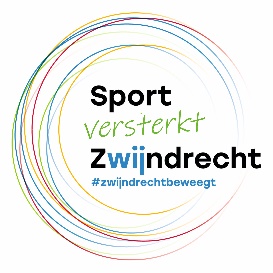 STIMULERINGSBUDGET 
Zwijndrechts Sport- en Preventieakkoord 2.0
Voor de uitvoering van de initiatieven uit het Zwijndrechts Sport- en Preventieakkoord 2.0 krijgt de gemeente Zwijndrecht van 2023 t/m 2026 jaarlijks een budget voor de uitvoering van interventies op het gebied van sport en bewegen én preventie:
Daarnaast bestaan er financieringsmogelijkheden in de vorm van sponsorwerving, bijdrage uit het ondernemersfonds (trekkingsgebied sport en/of gezondheid) en subsidiering (gemeente, rijk, EU), waarin het kernteam van Zwijndrechts Sport- en Preventieakkoord graag actief in wil meedenken.

!initiatiefnemers die het voortouw nemen bij de uitvoering van één of meer van de ingebrachte interventies kunnen een daarvoor financiële bijdrage aanvragen uit dat stimuleringsbudget dat voor de uitvoering van het Zwijndrechts Sport- en Preventieakkoord 2.0 beschikbaar is. In principe gaat het hierbij om een incidentele bijdrage die bedoeld is om de uitvoering van de interventie te vergemakkelijken of te versnellen. Structurele financiering behoort niet tot de mogelijkheden.Via bijgaand formulier kan er een aanvraag gedaan worden voor budget. Download hier het aanvraagformulier.Hoe gaat het verder.Nadat een aanvraag is binnengekomen, neemt de kerngroep van het Zwijndrechts Sport- en Preventieakkoord 2.0 de aanvraag in behandeling.Let op: deze klankbordgroep vergadert 6x per jaar. 
Let hierop voor de uitvoering van de activiteit.Meer informatie of vragen? 
Neem contact op met de coördinator Sport en Preventieregisseur:
Sandra Vat, mail: sport@zwijndrecht.nl of bel: 078 7703683.Regeling 
“Sport- en Preventieakkoord 2.0 stimuleringsbudget”Voor de uitvoering van de initiatieven uit het Zwijndrechts Sport- en Preventieakkoord 2.0 ontvangt de gemeente Zwijndrecht van 2023 t/m 2026 van het rijk jaarlijks een budget voor de uitvoering van interventies op het gebied van sport en bewegen én preventie:
Deze financiële middelen zijn beschikbaar voor ondersteuning van initiatiefnemers die zich hebben aangesloten bij het Lokaal Sportakkoord en actief bijdragen aan de realisatie hiervan.Aanvraagtermijn en -procedureWie kan aanvragen?Elke organisatie/initiatiefnemer die het voortouw neemt bij één of meer interventies uit het Zwijndrechts Sport- en Beweegakkoord 2.0 kan een bijdrage aanvragen. Hierbij gaat het om incidentele bijdragen die bedoeld zijn om de realisatie te stimuleren. Structurele financiering van menskracht of investering in kapitaalgoederen behoren niet tot de mogelijkheden. IndieningstermijnAanvragen kunnen worden ingediend worden door middel van een online aanvraagformulier via de website www.zwijndrecht.nl/sportakkoord.

Een redelijke en evenwichtige toekenning en verdeling van het geld wordt nagestreefd.VerdelingswijzeAanvragen worden behandeld op datum van binnenkomst.Aanvragen worden door een kerngroep beoordeeld aan de hand van criteria 
(zie beoordelingscriteria).Aanvragen die voldoen aan de criteria komen in aanmerking voor subsidie, zolang het plafond niet is bereikt. Als in enige periode er te weinig aanvragen binnen komen, kan worden besloten de aanvraagprocedure aan te passen. Er kan ook worden besloten om het restant van het budget te reserveren voor een volgend jaar.
BeoordelingscommissieDe beoordelingscommissie wordt gevormd door de kerngroep van het Zwijndrechts Sport- en Preventieakkoord 2.0 en is samengesteld uit vertegenwoordigers van sportorganisaties, maatschappelijke instellingen en de gemeente. De kerngroep toetst de aanvragen aan de beoordelingscriteria en geeft een advies over de toekenning van het budget, dat vervolgens door gemeente Zwijndrecht wordt toegekend.

Vergaderrooster kernteam:
22/2, 18/4, 13/6, 5/9, 17/10, 28/11
Voorwaarden
De subsidie is bedoeld voor interventies die bijdragen aan het realiseren van de ambities van het Zwijndrechts Sport- en Preventieakkoord 2.0. De aanvraag moet gericht zijn op het sportiever en gezonder maken van inwoners van de gemeente Zwijndrecht en op het in beweging krijgen van nog meer inwoners.Aanvragen voor bijdragen uit het stimuleringsbudget dienen aan de volgende voorwaarden te voldoen: De aanvrager heeft zich aangesloten - of sluit zich aan - bij het Zwijndrechts Sport- en Beweegakkoord 2.0 en neemt zelf ‘het voortouw bij de realisatie’ van een of meer interventies.Gevraagde bijdrage is bestemd voor de realisatie van een specifieke interventie en sluit aan bij een of meer ambities van het Zwijndrechts Sport- en Beweegakkoord 2.0.Als meer organisaties betrokken zijn bij de uitvoering van een interventie draagt de aanvrager van het budget zorg voor de eventuele verdeling van het geld.De aanvrager draagt door eigen inzet en/of middelen zelf ook actief bij aan de realisatie van een interventie. Hetzelfde geldt voor andere organisaties die betrokken zijn bij de uitvoering en via de aanvrager een deel van de stimuleringsbijdrage ontvangen.De aanvrager accepteert de beslissing op de aanvraag. Er is geen mogelijkheid om bezwaar te maken of beroep aan te tekenen.De aanvrager verantwoordt de ontvangen bijdragedoor middel van een evaluatie (in woord, beeld en data) over de uitvoering van de interventie. Deze informatie kan ook worden benut voor verslaglegging (via nieuwsbrief en website) en voor monitoring.De aanvrager stort het geld terug wanneer blijkt dat een interventie niet kan worden uitgevoerd.
Beoordelingscriteria
De beoordelingscriteria om in aanmerking te komen voor een stimuleringsbudget wordt door 
het kernteam in principe bepaald aan de hand van de mate waarin interventies bijdragen aan één van de drie ambities van het Zwijndrechts Sport- en Preventieakkoord 2.0:Fundament op ordeHet Zwijndrechts Sport- en Preventieakkoord 2.0 wil een basis leggen voor een toekomstbestendige sportinfrastructuur, dat mee kan groeien met de beweegbehoefte van inwoners, specifiek inwoners in kwetsbare wijken. 
Groter Bereik
Het Zwijndrechts Sport- en Preventieakkoord 2.0 streeft naar een inclusieve samenleving waarin alle inwoners van Zwijndrecht, specifiek in de kwetsbare wijken, in staat worden gesteld om te genieten van sport en bewegen en kennis te maken met de kracht ervan. Hierbij willen wij als een lokale beweegalliantie optrekken met alle samenwerkingspartners om het belang van dagelijks bewegen in woord en daad te benadrukken.
Meer (zichtbare) betekenis
Het Zwijndrechts Sport- en Beweegakkoord 2.0 wil laten zien op welke wijze sport en bewegen positief kan bijdragen aan maatschappelijke vraagstukken zoals bijvoorbeeld tegengaan van eenzaamheid, kansen ongelijkheid en bevorderen van gezondheid. We willen deze meervoudige betekenis van sport en bewegen onder de aandacht brengen en laten zien wat het oplevert (Social Return On Investment) ook op andere ogenschijnlijk niet sport gerelateerde domeinen.
Meer (uitgebreidere) informatie over deze drie ambities kunt vinden in hoofdstuk 7 van het Zwijndrechts Sport- en Preventieakkoord 2.0. Aanvullend op deze ambities zal het kernteam eveneens in hun beoordeling eveneens e volgende aspecten meenemen:In hoeverre kunnen structurele effecten worden verwacht?In hoeverre wordt door (meerdere) organisaties samengewerkt?Hoe groot is de eigen inzet of bijdrage van de aanvrager?Hoeveel verschillende ambities en betrokken organisaties kunnen worden ondersteund?Komt het initiatief ten goede van inwoners van gemeente Zwijndrecht? Doorkruist het initiatief geen gemeentelijk beleid?
Aanvragen worden voorafgaand (minimaal 6 weken) aan het initiatief ingediend, inclusief een beknopt activiteitenplan en onderbouwde begroting. Aanvragen voor interventies waarbij verschillende organisaties samenwerken hebben een streepje voor. Zeker wanneer het gaat om gezamenlijke interventies of nieuwe vormen van samenwerking van sportaanbieders en maatschappelijke instellingen.AANVRAAGFORMULIER  
EENMALIGE SUBSIDIE ACTIVITEIT LOKAAL SPORTAKKOORD Aanvraag moet bij gemeente Zwijndrecht ontvangen zijn minimaal 6 weken voor uitvoering van een interventie.Alleen complete aanvragen worden in behandeling genomen.Vragen? Neem contact op met de coördinator Sport en Bewegen van het Zwijndrechts Sport- en Preventieakkoord 2.0:
Sandra Vat, s.vat@zwijndrecht.nl  of bel: 078-7703683   Interventie/Project/Activiteit:


  
Uitvoeringsperiode:  



 
Contact-/organisatiegegevens Naam organisatie		:  
Correspondentieadres	:  
Postcode en woonplaats	:  
Telefoonnummer		:  
Naam contactpersoon	:  
E-mailadres			:  
IBAN-bankrekeningnummer	:  
Ten name van			:  
Gevraagd bedrag		: € Ter onderbouwing van deze aanvraag zijn een activiteitenplan en een begroting bijgevoegd. Kijk hier voor het format: Activiteitenplan Begroting Ondertekening Naam:  
Functie:  
 
Datum: Handtekening: De aanvraag, voorzien van handtekening en bijlage(n) sturen naar sport@zwijndrecht.nlJaarBedrag2023€  38.063,512024€  38.063,512025€  38.063,512026€  29.266,71JaarBedrag2023€  38.063,512024€  38.063,512025€  38.063,512026€  29.266,71Naam activiteit Datum activiteit Het verwachte aantal deelnemers Plaats van de activiteit Omschrijving activiteitUitgaven Uitgaven Inkomsten Inkomsten Omschrijving uitgaven Omschrijving inkomsten €    Eigen bijdrage deelnemers € €    Eigen bijdrage vereniging/ instelling €   €  Sponsorbijdrage  € € Subsidie andere bron € € € € € € € € Aan te vragen bijdrage uitvoeringsbudget €  € Totaal uitgaven €  Totaal inkomsten €  